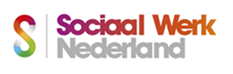 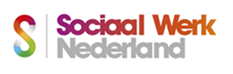 Machtigingsformulier ALV d.d. 1 december 2021Naam bestuurslid / bestuurder in de zin van de WOR / directeur:………………………………………………………………………………………………………………………………………….….Lidinstelling en lidnummer:………………………………………………………………………….…………………………………………………………..……..machtigt*)De heer/mevrouw ……………………………………..……………………………………………….…………………medewerker bovengenoemde instellingofDe volgende lidinstelling Sociaal Werk Nederland en lidnummer**)…………………………………………………………………………………………………………………….………………….naam vertegenwoordiger van deze lidinstelling………………………………………………………………………………………………………….…………………………..tijdens de ALV d.d. 1 december 2021 voor hem/haar een stem uit te brengen bij de agendapunten die ter stemming worden gebracht.*)	slechts één optie is mogelijk**)	een lid mag maximaal 2 volmachten hebbenOndertekening:Bestuurslid / bestuurder in de zin van de WOR / directeur die demachtiging verleent:………………………………………………………………………………………………………………………………..…………..Uiterlijk maandag 29 november a.s., voorzien van handtekening, mailen naar Lineke Lammen, (lammen@sociaalwerk.nl). Formulieren die later worden ontvangen kunnen helaas niet op tijd worden verwerkt.